Atelier Données – Formation SNTTitanic « Les femmes et les enfants d’abord ? »Partie A – Avec le tableur.A l’aide du fichier CSV proposé, répondre à l’ensemble des questions suivantes :Identifier les différents descripteurs de la collection.Préciser le type et le format de donnée d’un objet.Combien de personnes étaient âgées de 10 ans ?Quel est le prix du billet le plus élevé ?Combien de femmes en 1ère classe voyageaient sur le Titanic ? Quel âge pour la plus jeune ? pour la plus âgée ?« Les femmes et les enfants d’abord ? »En considérant que l'on est enfant lorsqu'on a moins de 18 ans, déterminer le nombre de femmes et d'enfants qui ont survécu. Que penser alors de l'adage "les femmes et les enfants d'abord" ? Quel est le tarif moyen du billet des personnes qui voyageaient en 1ere classe ?Quelle est la moyenne d’âge des personnes qui voyageaient en 3ème classe ?Indiquer selon le genre des personnes de chaque classe, la fréquence du descripteur « Survivant. »Partie B : Approfondissement – Avec Python et le module PANDASPour cela, on utilise la bibliothèque pandas (Python Data ANalysiS Library). Voir « Du côté de la technique ».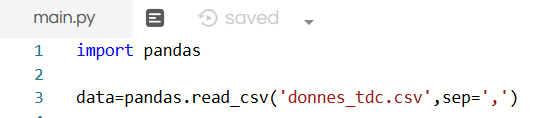 Exécuter les lignes suivantes :L’objet data contient ainsi l’ensemble des données.Exécuter successivement dans la console, les instructions suivantes et commenter les résultats :data.head() ; data.shape ; data.dtypes.Exécuter la commande data.describe()Quel est le prix moyen du billet ?Voici un panel de fonctions de la librairie pandas :data[‘nom du descripteur’].mean()groupe1=data.groupby([‘nom du descripteur 1’,’nom du descripteur 2’]).mean()groupe2=data.dropna()groupe3=data.query(‘sexe==2 or age<18’)Reprendre l’ensemble des questions de la partie A.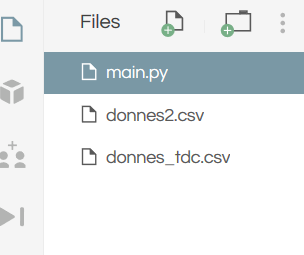 